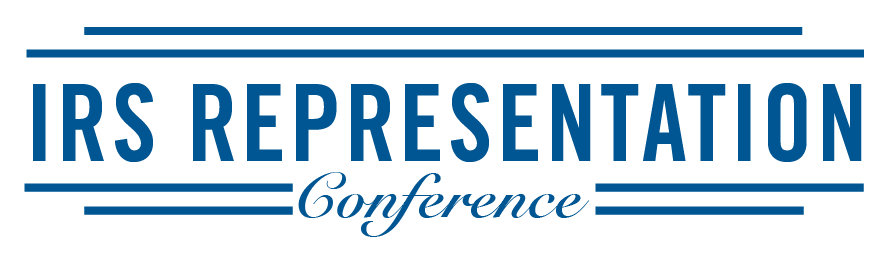 Registration Form – 2021 ConferenceName:________________________________________________

Firm:______________________________________________________

Email:______________________________________________________                                                                                                

Billing Address:__________________________________________________                                                                                                                        

Billing City/State/Zip:_______________________________________________                                                             

Telephone: _________________________  PTIN for CPE:_____________________________      
Registration Rate$50 Thursday LITC Workshop  (11/18) 	In-Person _____	  Webcast _____    $249 $179 Conference Rate 	   (11/19) 	In-Person _____	  Webcast _____   $299 $199 for Both Days 			In-Person _____	  Webcast _____Total Charge $_________
PAYMENT METHOD VISA 	MASTERCARD 	     AMEXCard Number:________________________________________      Exp. Date:_____________Print Name on Card:___________________________________     CVV:__________________Signature:___________________________________________      Billing Zip:______________
To Register:
Complete this form with your payment information and register by:
Mail: Green & Sklarz LLC, Attn: NE IRS Rep Conference, One Audubon St, 3rd Fl, New Haven, CT 06511
Fax: Attn: NE IRS Representation Conference, 203-286-1311
Email: Print and scan a copy of the form to registration@irsrepconference.com

Refund Policy: Due to limited seating, refunds will not be given after November 1, 2021.Conference Dates: November 18 & 19, 2021     